行政・ＮＰＯ協働推進セミナー　参加申込書高知県ボランティア・ＮＰＯセンター　半田・鳴川　行■インターネットでのお申し込みは、下記URL又は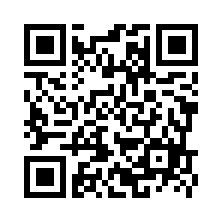 右の二次元コードにてアクセスしてください。https://forms.gle/hwS7d2oPmqvzVfT17■ＦＡＸでのお申込は、下記に必要事項を記入し送信してください。（１）所属情報（２）参加申込者情報＊受講定員を超えて申込みがあった場合、参加人数の調整をさせていただく場合があります。＊お申込みいただきました氏名等の個人情報は、本研修の管理運営にのみ使用します。申込締切　2022年2月21日（月）所属名連　絡担当者氏　名連　絡担当者ＴＥＬ連　絡担当者メール氏名役職名備考１234